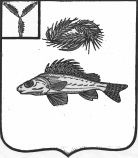    АДМИНИСТРАЦИЯЕРШОВСКОГО МУНИЦИПАЛЬНОГО   РАЙОНА САРАТОВСКОЙ ОБЛАСТИПОСТАНОВЛЕНИЕОт    _17.01.2019г._    № _21__________                                                      г. ЕршовО внесении изменений в постановление администрации Ершовского муниципального района от 15.08.2018 № 594В соответствии с Федеральным законом от 29 декабря 2012 года № 273-ФЗ «Об образовании в Российской Федерации», руководствуясь Уставом Ершовского муниципального района, администрация Ершовского муниципального района Саратовской области ПОСТАНОВЛЯЕТ: 	1. Пункт 2 постановления администрации Ершовского муниципального района от 15.08.2018 № 594 изложить в следующей редакции: «Признать утратившим силу постановление администрации Ершовского  муниципального района № 76 от 01.02.2018г.  «Об утверждении Порядка установления и  определения размера платы, взимаемой  с родителей (законных представителей) за  присмотр и уход за детьми, осваивающими  образовательные программы дошкольного  образования в муниципальных  образовательных учреждениях Ершовского   муниципального района Саратовской области».           2. Пункт 6 Порядка установления и определения размера платы, взимаемой с родителей (законных представителей) за присмотр и уход за детьми, осваивающими образовательные программы дошкольного образования в муниципальных образовательных учреждениях Ершовского муниципального района Саратовской области, утвержденного постановлением от 15.08.2018 года № 594 исключить.          3. Сектору по информационным технологиям и программного обеспечения, разместить настоящее постановление на официальном сайте администрации Ершовского муниципального района в сети «Интернет».4.  Контроль за выполнением настоящего постановления возложить на заместителя главы администрации Ершовского муниципального района по социальным вопросам С.В. Малиновскую.Глава Ершовского муниципального района      	            С.А. Зубрицкая